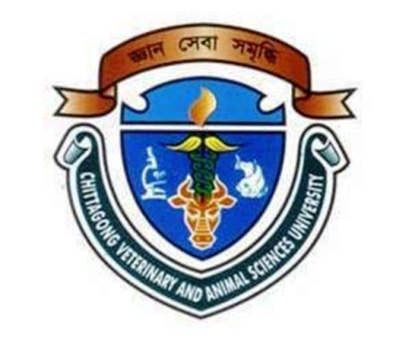 MAHABUB ALAMRoll No. 0213/02Registration No.161Session: 2013-2014A thesis submitted in the partial fulfillment of the requirements for the degree of Master of Science in Animal ScienceDepartment of Animal Science and NutritionFaculty of Veterinary MedicineChittagong Veterinary and Animal Sciences UniversityChittagong-4225, BangladeshDecember 2014